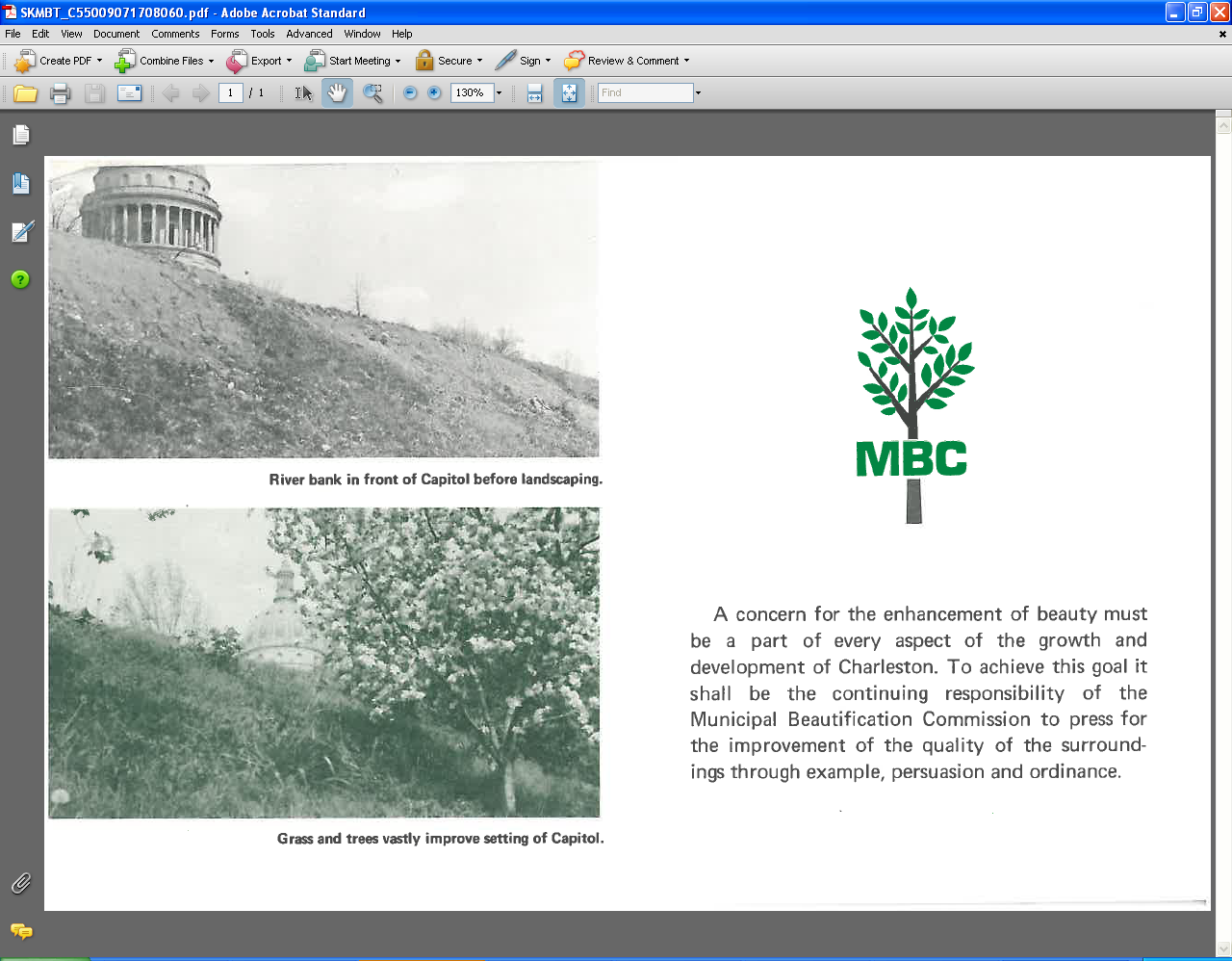 MUNICIPAL BEAUTIFICATION COMMISSION/TREE BOARDCSC CONFERENCE ROOM 1:00 PMPARKING BUILDING #1TUESDAY, SEPTEMBER 5, 2017AGENDACALL TO ORDER AND APPROVAL OF MINUTES AUGUST 1, 2017SPRING BULB DESIGNSENGINEER’S REPORT ON LEON SULLIVAN WAY TREE WELLSHENRY GASSAWAY DAVIS STATUE (PROGRESS ON BID SOLICITATION;INPUT FROM CHARLESTON LANDMARKS COMMISSION)	NOMINATING COMMITTEE REPORTELECTION OF OFFICERSCOMMISSION VACANCIESWAYFINDING REPORT DIRECTOR’S REPORT - MIKEADDITIONAL BUSINESSADJOURNMENTPlease attend, if possible. If you cannot be present, please telephone Public Grounds at 304-348-6458.